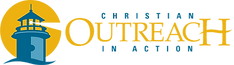 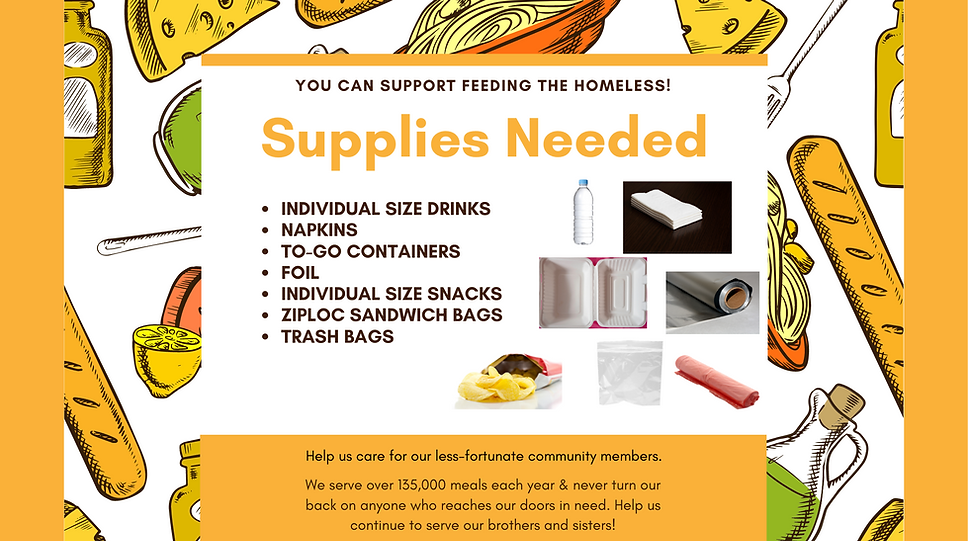 The money we collect this month will be used to purchase food to be prepared and served on Wednesday, August 31st specifically. Any funds left over will be used to purchase the above listed items which make distributing the to-go meals simpler.Please use your regular envelope or special giving envelope and indicate what the COA amount is.Christ Lutheran ChurchWeek at a Glance August 14- August 21Today         9:30am        Worship -In Person Monday, August 15No Events ScheduledTuesday, August 169:00 am      Cover G’s  Wednesday, August 179:45am        Bible Study (Zoom format)Thursday, August 185:00pm        End of Summer BBQ hosted by CLC                   Church and Preschool InvitedFriday, August 1911:30am       CLP End of Summer Program12:30pm       CLP ClosesSaturday, August 20 No Events ScheduledSunday, August 219:30am        Worship-In Person10:45am      Financial Forum in Sanctuary after WorshipThe Healing Power of the Holy SpiritWe pray for:Members at Home or in Care Centers: Justin Bartlow, Laurie Ennen, Ione Marchael, Don Westerhoff, and Frances Willms.  Those struggling with illness or other concerns: Judy Haenn, Daniel Howard, Sydney Nichols, Bary & Janice Schlieder, Gary Thoen, Gary & Linda Zimmerman.Family & Friends: Marylyn, Terry, Cheryl,  Lori, Keegan, Brandon,  Erin Belk, Leah Blakeman,  Lois Brown, Zach Burkard,  Byron, John Caldwell, Scott Carr,  Steve, Charlie and David Corm, Mary and Max Croes, Pam Croes, Noah Dodd, Dorcas, Tamara Fitzgerald, Brechin Flournoy, Alberta Gray, Cindy Gray, Michael Hardman, Evie Holdhusen, Bobbie Hoenig,  Kylie & Crystal Huber, Ray Irwin, Ben Kalish, JoDee Irwin, Doris Jung, Linda Kuhn, Cindy and Jeff Kolsen,  Barb Korsmo, Katrina Lahr,  Sue Lance, the Lewis family, Lenny Lloyd, Diana Lobel, Terri Lujan, Janice Mackey, Heather Nielsen, Hudson Nunnally,  Barb Ontiveros, Peacemaker, Paul Perencevic, Paula Pettit, Kristina & Scott Randolph, Emily Renton, Mary Kathryn Rivera, J.R. Rose, Ferdinand Segarra, Jeff Spencer, Theresia Tuer, the Watt-Morse family, Ed Weston, Teresa, Jessica, Steve and Jenny West. We also pray for the ongoing work of: + Linda Gawthorne among the Kogi people of Colombia  + First responders who provide safety, security, and care + Those serving in our nation's military, especially: Samuel      Brown, Ryan Dorris, Johnny Luna, Jim Reeder, Steven, Brina      and Michael Navarro. Please provide us with  names of       those you would  like to include in these prayers.  + Christ Lutheran Preschool, our Lutheran universities and       seminaries and all schools of our church.We pray for Harriette Probst’s family as they mourn her passing on Monday evening. Please lift them and each of us up in asking God’s peace and comfort on all. We also give Him thanks for Harriette’s life and her deep love of this church, which she helped to create in 1952.  Details on Harriette’s memorial will be coming soon.Altar flowers this morning are given to the glory of God, by Robin and Dave Black in thanksgiving and honor of their 23rd  wedding anniversary.We welcome Wendy Rubio this morning as she brings us a message from Lutheran Social Services. Wendy is Emergency Services Program Manager for Lutheran Social Services/SC
Long Beach & South Bay AreaEveryone is invited to an end of summer school event on Thursday evening, August 18 at 5pm.  Our congregation is hosting a hot dog BBQ for the preschool families as they get ready to say goodbye to the summer session and come back ready for the new school year. Church in Society’s Giving Focus for August is collecting funds for Christian Outreach in Action (COA).  We will be donating the money needed to prepare and serve dinner on Wednesday, August 31.  We are still hopeful that we will be able to do the actual work of cooking and serving for the community in the near future.The special congregation meeting scheduled for next Sunday has been cancelled.  In its place we will hold a forum to share our current financial status with you.  Please plan to attend.This morning’s worship assistants:Assisting Minister: Mike Maricle Reader: Greg KochCommunion Assistants:  Claudia Fitzpatrick                                                      Bryce Bonilla-HaennAltar Guild: Sue Bredenkamp, Tricia LatiolaitCoffee Cart Treats: Rebecca Green Ushers: Jeanne and Phil Peterson, Renu Moon                                     Thank you all.